Dijous dia 3 de desembre de 2020I que bonic i màgic és pintar amb pintura sobre la taula de llum. Recordeu que demà és divendres i toca psicomotricitat amb l’Abel i després dilluns és pont i tornem dimecres! Fins demà famílies...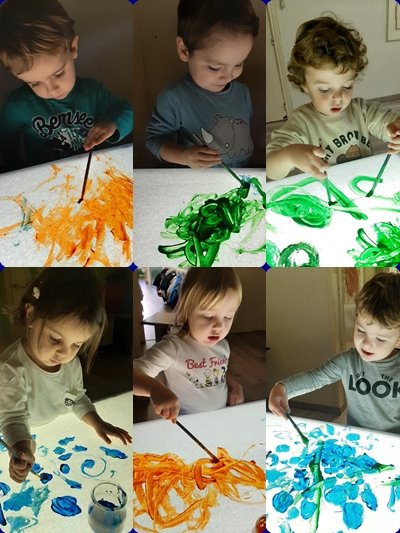 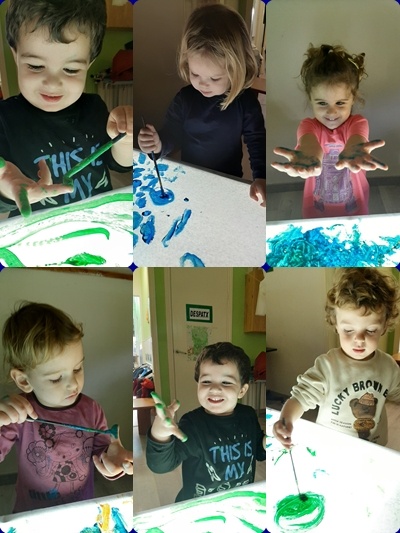 